ЗАЯВАпро виключення вебсайту з національного переліку вебсайтів, що викликають занепокоєння щодо дотримання прав інтелектуальної власностіВідомості про заявника – власника вебсайту1.1. Для фізичної особи*Прізвище, ім’я, по батькові (за наявності) ______________________________________________________________________________________________________________Поштова адреса ___________________________________________________________(адреса для листування)Телефон _______________ Адреса електронної пошти ___________________________1.2. Для юридичної особи*Повне найменування _______________________________________________________Код ЄДРПОУ або реєстраційний номер в іноземній державі (для нерезидентів) ______Адреса місцезнаходження ___________________________________________________Поштова адреса ____________________________________________________________(адреса для листування)Телефон _______________ Адреса електронної пошти ___________________________Відомості про представника заявника (якщо заява подається за участю представника заявника)Прізвище, ім’я, по батькові (за наявності) / повне найменування представника ______________________________________________________________________________Документ, що підтверджує повноваження представника заявника _________________________________________________________________________________________(вид і назва документа, його номер та дата)Поштова адреса ________________________________________________________(адреса для листування)Телефон _______________ Адреса електронної пошти ___________________________Відомості про вебсайтДоменне ім’я, уніфікований локатор ресурсу (URL) або адреса інтернет-протоколу відповідного вебсайту, на якому об’єкт(и) авторського права та/або об’єкт(и) суміжних прав були незаконно поширені____________________________________________________________________________________________________________________________________________________Відомості, які підтверджують, що заявник є власником вебсайту__________________________________________________________________________(вид і назва документа, його номер та дата)Відомості, які підтверджують, що вебсайт внесений до національного переліку вебсайтів, що викликають занепокоєння щодо дотримання прав інтелектуальної власності _________________________________________________________________(вид і назва документа, його номер та дата)Інформація про об’єкт(и) авторського права та/або об’єкт(и) суміжних прав, що розміщений(і) на вебсайті4.1. Вид об’єкта авторського права та/або суміжних прав ___________________________________________________________________________________________________(зазначається згідно з підпунктом 2.2. Порядку)4.2. Повна та скорочена (за наявності) назва об’єкта авторського права та/або суміжних прав _______________________________________________________________________________________________________________________________________________4.3. Дата оприлюднення на вебсайті (за наявності) ______________________________Відомості, які засвідчують наявність підстав для виключення вебсайту з національного переліку*5.1. Відомості, що свідчать про усунення порушень__________________________________________________________________________(вид і назва документа, його номер та дата)____________________________________________________________________________________________________________________________________________________5.2. Документи та відомості, що підтверджують недостовірність відомостей, що стали підставою для включення вебсайту до національного переліку _________________________________________________________________________(вид і назва документа, його номер та дата)____________________________________________________________________________________________________________________________________________________5.3. Документ(и) та відомості, які засвідчують наявність у власника вебсайту майнових прав інтелектуальної власності на відповідний спосіб використання об'єкта авторського права та/або об'єктів суміжних прав на дату подання відповідного звернення__________________________________________________________________________(зазначити вид, дату та номер документа)____________________________________________________________________________________________________________________________________________________Перелік документів і матеріалів, що додаються до заяви6.1. Документи, які засвідчують наявність у власника вебсайту майнових прав інтелектуальної власності на відповідний спосіб використання об’єкта авторського права та/або об’єктів суміжних прав на ___ арк.;6.2. Документи та відомості що засвідчують усунення власником вебсайту порушень, які стали причиною для включення вебсайту до національного переліку на ___ арк.;6.3. Документи та відомості, що свідчать про недостовірність відомостей, документів та матеріалів, поданих у зверненні, на підставі якого був ухвалений висновок про наявність підстав для включення вебсайту до національного переліку на  ____ арк;6.4. Документи, що підтверджують повноваження представника заявника на ___ арк.;6.5. Документи та відомості, які підтверджують, що заявник є власником вебсайту на ___ арк.Своїм підписом підтверджую достатність і достовірність відомостей, зазначених у матеріалах заяви.Дата 	_____________			(ПІДПИС)			      (Ім’я ПРІЗВИЩЕ)_____________________________________________________________________________________________________* під час заповнення відповідна клітинка  відмічається позначкою «х».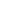 